УЗ «Могилевская областная психиатрическая больница».Памятка для детей с СДВГ.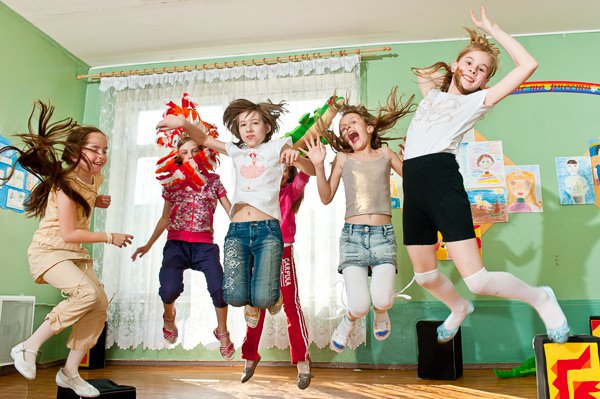 Золотое правило  - Остановись-подумавй-действуй!Когда сталкиваешься с трудностью – остановись и проанализируй проблему.Подумай, какими могут быть разные пути решения проблемы и каковы положительные и отрицательные стороны и последствия выбора каждого их них.Выбери тот способ действий, который считаешь наилучшим.Действуй.Если не удаётся достичь желаемого  результата – не отчаивайся, а выбирай запасной вариант.Успехов!Телефон экстренной психологической помощи «Телефон доверия» - 80222 711161